A COMISSÃO DE EXERCÍCIO PROFISSIONAL – CEP-CAU/SC, reunida ordinariamente no dia 27 de outubro de 2020, com participação virtual (à distância) dos (as) conselheiros (as), nos termos do item 4 da Deliberação Plenária nº 502, de 19 de junho de 2020, c/c o §3º do artigo 107 do Regimento Interno, no uso das competências que lhe conferem os artigos 91 e 95 do Regimento Interno do CAU/SC, após análise do assunto em epígrafe, eConsiderando o artigo 2º da Lei 12.378/2010, que dispõe sobre as atividades e atribuições do arquiteto e urbanista;Considerando o questionamento encaminhado ao atendimento técnico do CAU/SC sobre a recusa de atestado de capacidade técnica emitido por arquiteta e urbanista por não reconhecer o profissional como legalmente habilitado para emissão de tal documento, conforme análise em anexo II;Considerando que o atestado de capacidade técnica apresenta atividades definidas pelo artigo 2º da Lei 12.378/2010 como de atribuição de arquitetos e urbanistas, conforme documento em anexo III;Considerando que a Resolução nº 1.025, de 30 de outubro de 2009, do Conselho Federal de Engenharia, Arquitetura e Agronomia – CONFEA – prevê o registro de atestado e, conforme o artigo 58: “As informações acerca da execução da obra ou prestação de serviço, bem como os dados técnicos qualitativos e quantitativos do atestado devem ser declarados por profissional que possua habilitação nas profissões abrangidas pelo Sistema Confea/Crea.”Considerando que o exercício da profissão de arquiteto e urbanista passou a ser regulado pela Lei 12.378/2010 e os profissionais com título de arquitetos e urbanistas, arquitetos e engenheiro arquiteto, com registro nos pretéritos Conselhos Regionais de Engenharia, Arquitetura e Agronomia - CREAs foram automaticamente migrados aos CAUs com o título único de arquiteto e urbanista, conforme artigo 55 da referida lei;Considerando a resposta do oficio 1733/2020 da presidência do CREA-SC sugerindo que: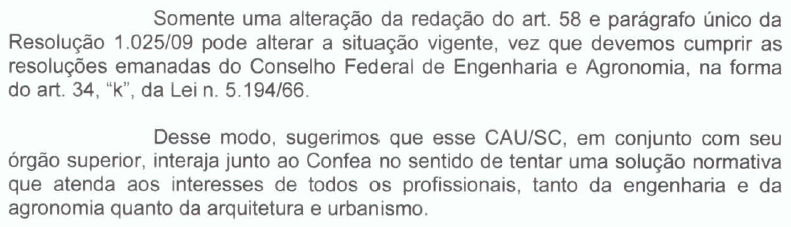 Considerando que o art. 95, VIII, “b”, do Regimento Interno do CAU/SC dispõe que: Art. 95. Para cumprir a finalidade de zelar pela orientação e fiscalização do exercício da Arquitetura e Urbanismo, competirá à Comissão de Exercício Profissional do CAU/SC, no âmbito de sua competência: (...) VIII - propor, apreciar e deliberar sobre questionamentos a atos já normatizados pelo CAU/BR referentes a: (...)i) atividades técnicas no exercício da Arquitetura e Urbanismo”Considerando que todas as deliberações de comissão devem ser encaminhadas à Presidência do CAU/SC, para verificação e encaminhamentos, conforme Regimento Interno do CAU/SC; DELIBERA: Por realizar consulta ao setor Jurídico do CAU/SC quanto aos riscos jurídicos e aos possíveis encaminhamentos no âmbito estadual, prévios ao encaminhamento, à Comissão Temporária de Harmonização Profissional do Exercício Profissional para 2020 para conhecimento e ações junto ao CONFEA, do oficio resposta do CREA-SC acerca dos motivos para a recusa de atestados técnicos emitidos por arquitetos e urbanistas pelo CREA-SC.Encaminhar esta Deliberação à Presidência do CAU/SC para providências cabíveis.* Atesta a veracidade das informações nos termos do item 5.1. da Deliberação CD nº 28/2020 do CAU/SC e do item 5.1. da Deliberação Plenária nº 489/2020.  ___________________________________________Antônio Couto NunesAssessor Especial da Presidência10ª REUNIÃO ORDINÁRIA DA CEP - CAU/SCFolha de Votação ANEXO IFlorianópolis/SC, dia de mês de 2020.Ofício nº número/2020/PRES/CAUSCAo SenhorARI GERALDO NEUMANNPresidente do Conselho Regional de Engenharia e Agronomia de Santa CatarinaAssunto: Recusa de atestados técnicos emitidos por profissionais registrados no Conselho de Arquitetura e Urbanismo.Senhor Presidente, O Conselho de Arquitetura e Urbanismo do Brasil, criado através da Lei 12.378, de 31 de dezembro de 2010, tem a função de orientar, disciplinar e fiscalizar o exercício da profissão de Arquitetura e Urbanismo, zelar pela fiel observância dos princípios de ética e disciplina da classe, bem como zelar pelo aperfeiçoamento do exercício da arquitetura e urbanismo.Frisamos que as atividades e os campos de atuação dos Arquitetos e Urbanistas estão previstos no artigo 2º da Lei 12.378, de 2010, conforme segue: “Art. 2o As atividades e atribuições do arquiteto e urbanista consistem em: I - supervisão, coordenação, gestão e orientação técnica; II - coleta de dados, estudo, planejamento, projeto e especificação; III - estudo de viabilidade técnica e ambiental; IV - assistência técnica, assessoria e consultoria; V - direção de obras e de serviço técnico; VI - vistoria, perícia, avaliação, monitoramento, laudo, parecer técnico, auditoria e arbitragem; VII - desempenho de cargo e função técnica; VIII - treinamento, ensino, pesquisa e extensão universitária; IX - desenvolvimento, análise, experimentação, ensaio, padronização, mensuração e controle de qualidade; X - elaboração de orçamento; XI - produção e divulgação técnica especializada; e XII - execução, fiscalização e condução de obra, instalação e serviço técnico. Parágrafo único.  As atividades de que trata este artigo aplicam-se aos seguintes campos de atuação no setor:I - da Arquitetura e Urbanismo, concepção e execução de projetos;  II - da Arquitetura de Interiores, concepção e execução de projetos de ambientes; III - da Arquitetura Paisagística, concepção e execução de projetos para espaços externos, livres e abertos, privados ou públicos, como parques e praças, considerados isoladamente ou em sistemas, dentro de várias escalas, inclusive a territorial; IV - do Patrimônio Histórico Cultural e Artístico, arquitetônico, urbanístico, paisagístico, monumentos, restauro, práticas de projeto e soluções tecnológicas para reutilização, reabilitação, reconstrução, preservação, conservação, restauro e valorização de edificações, conjuntos e cidades; V - do Planejamento Urbano e Regional, planejamento físico-territorial, planos de intervenção no espaço urbano, metropolitano e regional fundamentados nos sistemas de infraestrutura, saneamento básico e ambiental, sistema viário, sinalização, tráfego e trânsito urbano e rural, acessibilidade, gestão territorial e ambiental, parcelamento do solo, loteamento, desmembramento, remembramento, arruamento, planejamento urbano, plano diretor, traçado de cidades, desenho urbano, sistema viário, tráfego e trânsito urbano e rural, inventário urbano e regional, assentamentos humanos e requalificação em áreas urbanas e rurais; VI - da Topografia, elaboração e interpretação de levantamentos topográficos cadastrais para a realização de projetos de arquitetura, de urbanismo e de paisagismo, foto-interpretação, leitura, interpretação e análise de dados e informações topográficas e sensoriamento remoto; VII - da Tecnologia e resistência dos materiais, dos elementos e produtos de construção, patologias e recuperações; VIII - dos sistemas construtivos e estruturais, estruturas, desenvolvimento de estruturas e aplicação tecnológica de estruturas; IX - de instalações e equipamentos referentes à arquitetura e urbanismo; X - do Conforto Ambiental, técnicas referentes ao estabelecimento de condições climáticas, acústicas, lumínicas e ergonômicas, para a concepção, organização e construção dos espaços;  XI - do Meio Ambiente, Estudo e Avaliação dos Impactos Ambientais, Licenciamento Ambiental, Utilização Racional dos Recursos Disponíveis e Desenvolvimento Sustentável.”Recentemente chegou ao nosso conhecimento que o CREA-SC recusou atestado técnico firmado por um arquiteto e urbanista, conforme documento em anexo, por ser tratar de técnico não habilitado e não pertencer ao sistema CONFEA/CREA.Observamos que a Resolução nº 1.025, de 30 de outubro de 2009, do Conselho Federal de Engenharia, Arquitetura e Agronomia – CONFEA – prevê o registro de atestado e, conforme o artigo 58: “As informações acerca da execução da obra ou prestação de serviço, bem como os dados técnicos qualitativos e quantitativos do atestado devem ser declarados por profissional que possua habilitação nas profissões abrangidas pelo Sistema Confea/Crea.” Destacamos, no entanto, que o exercício da profissão de arquiteto e urbanista passou a ser regulado pela Lei 12.378/2010 e os profissionais com título de arquitetos e urbanistas, arquitetos e engenheiro arquiteto, com registro nos pretéritos Conselhos Regionais de Engenharia, Arquitetura e Agronomia - CREAs foram automaticamente migrados aos CAUs com o título único de arquiteto e urbanista, conforme artigo 55 da referida lei.Assim, no exercício das competências e prerrogativas dadas pela referida lei e resoluções, com o objetivo de coibir a ocorrência de possíveis cerceamentos do exercício da profissão do arquiteto e urbanista, vem por meio deste esclarecer que os arquitetos e urbanistas são profissionais habilitados para fiscalização de obras, dentro dos campos de atuação definidos pelo artigo 2º da Lei 12.378/2010, portanto, habilitados legalmente para emitir atestado de capacidade técnica, como pertencentes ao quadro funcional do contratante, ou laudo técnico que corrobore com informações atestadas.Desta forma, solicitamos que o Conselho Regional de Engenharia e Agronomia de Santa Catarina reconheça os arquitetos e urbanistas como profissionais legalmente habilitados para a emissão de atestado de capacidade técnica ou laudo técnico de serviços dentro de seu campo de atribuição, em cumprimento a Lei Federal nº 12.378/2010.Agradecemos desde já a cooperação e nos colocamos à disposição para prestar maiores esclarecimentos.Atenciosamente,_______________________________________Daniela Pareja Garcia SarmentoArquiteta e UrbanistaPresidente CAU/SCANEXO II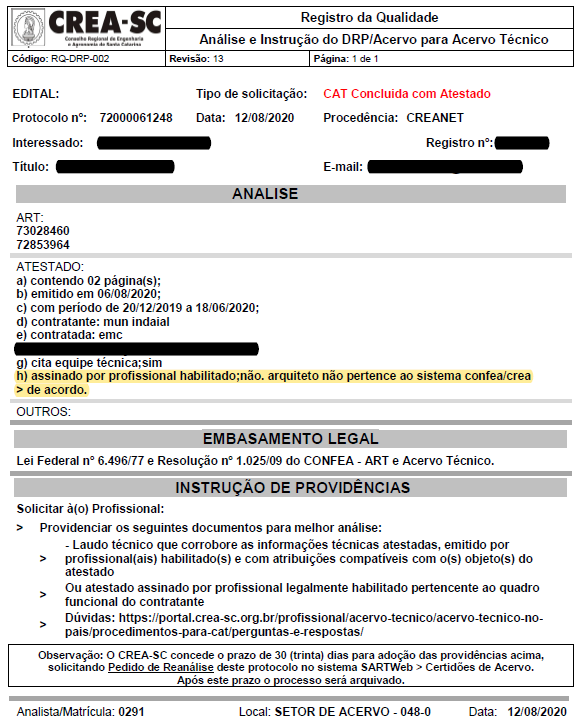 ANEXO III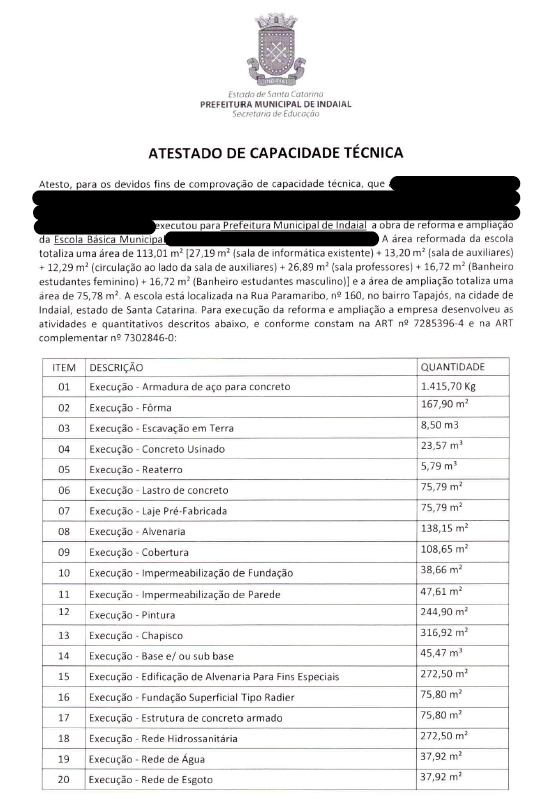 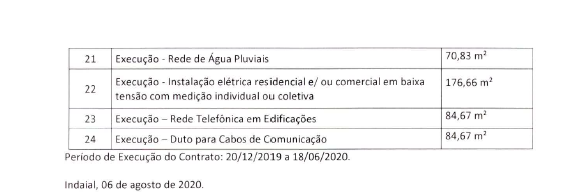 PROCESSO-INTERESSADOCEPASSUNTOResposta CREA-SC sobre a recusa de atestado técnico de arquiteto e urbanista no CREA-SCDELIBERAÇÃO Nº 110/2020 – CEP-CAU/SCDELIBERAÇÃO Nº 110/2020 – CEP-CAU/SCConselheiro (representação)VotaçãoVotaçãoVotaçãoVotaçãoConselheiro (representação)SimNãoAbstAusênEverson Martins (Coordenador)XPatrícia Figueiredo Sarquis HerdenXJuliana Cordula Dreher De AndradeXFelipe Braibante KasparyXHistórico da votaçãoHistórico da votaçãoReunião: 10ª Reunião Ordinária de 2020.Reunião: 10ª Reunião Ordinária de 2020.Data: 27/10/2020Matéria em votação: Resposta CREA-SC sobre a recusa de atestado técnico de arquiteto e urbanista no CREA-SC.Data: 27/10/2020Matéria em votação: Resposta CREA-SC sobre a recusa de atestado técnico de arquiteto e urbanista no CREA-SC.Resultado da votação: Sim (04) Não (00) Abstenções (0) Ausências (00) Total (04)Resultado da votação: Sim (04) Não (00) Abstenções (0) Ausências (00) Total (04)Ocorrências: Não houve.Ocorrências: Não houve.Secretário da Reunião: Estefânia OliveiraPresidente da Reunião: Everson Martins